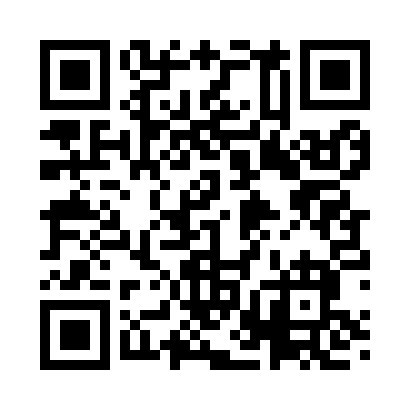 Prayer times for Vollentine, New York, USAMon 1 Jul 2024 - Wed 31 Jul 2024High Latitude Method: Angle Based RulePrayer Calculation Method: Islamic Society of North AmericaAsar Calculation Method: ShafiPrayer times provided by https://www.salahtimes.comDateDayFajrSunriseDhuhrAsrMaghribIsha1Mon4:015:441:205:238:5610:392Tue4:025:451:205:238:5610:393Wed4:025:451:205:238:5510:384Thu4:035:461:215:238:5510:385Fri4:045:471:215:238:5510:376Sat4:055:471:215:238:5410:367Sun4:065:481:215:238:5410:368Mon4:075:491:215:238:5410:359Tue4:085:491:215:238:5310:3410Wed4:095:501:225:238:5310:3311Thu4:105:511:225:238:5210:3312Fri4:115:521:225:238:5210:3213Sat4:135:521:225:238:5110:3114Sun4:145:531:225:238:5110:3015Mon4:155:541:225:238:5010:2916Tue4:165:551:225:238:4910:2817Wed4:175:561:225:238:4910:2718Thu4:195:571:225:238:4810:2519Fri4:205:571:225:238:4710:2420Sat4:215:581:225:228:4610:2321Sun4:235:591:235:228:4510:2222Mon4:246:001:235:228:4510:2023Tue4:256:011:235:228:4410:1924Wed4:276:021:235:228:4310:1825Thu4:286:031:235:218:4210:1626Fri4:296:041:235:218:4110:1527Sat4:316:051:235:218:4010:1328Sun4:326:061:235:208:3910:1229Mon4:346:071:235:208:3810:1030Tue4:356:081:225:208:3710:0931Wed4:376:091:225:198:3510:07